Н А К А ЗВід 20.02.2019   № 52Про створення постійно діючої комісіїз  навчання та перевірки знань з питань охорони праці в Управлінні освіти	 На виконання Закону України «Про охорону праці», Типового положення про проведення навчання і перевірки знань з питань охорони праці, затвердженого наказом Держнаглядохоронпраці 26.01.2005 № 15, зареєстрованого в Міністерстві юстиції України  15.02.2005  за № 231/10511,  зі змінами згідно з наказом Держгірпромнагляду від 16.11.2007 № 273, зареєстрованого в Міністерстві юстиції України  03.12.2007 за № 1334/14601, Положення про порядок проведення навчання і перевірки знань з питань охорони праці в закладах, установах, організаціях, підприємствах, підпорядкованих Міністерству освіти і науки України, затвердженого наказом Міністерства освіти і науки України 18.04.2006 №304, зареєстрованого у Міністерстві юстиції України 07.07.2006 за № 806/12680 (у редакції наказу Міністерства освіти і науки України від 22.11.2017 №1514), «Положення про організацію роботи з охорони праці та безпеки життєдіяльності учасників освітнього процесу в установах і закладах освіти», затвердженого наказом Міністерства освіти і науки України від 26.12.2017 № 1669, зареєстрованим в Міністерстві юстиції України 23.01.2018 № 100/31552, з метою створення безпечних умов праці під час освітнього процесу  НАКАЗУЮ:Створити постійно діючу комісію з навчання та перевірки знань  з питань  охорони праці та безпеки життєдіяльності в Управлінні освіти у складі:Голова комісії:    начальник Управління освіти – Нижник О.С.          Члени комісії:      начальник господарчої групи – Торяник Т.В.		інженер з охорони праці – Ковтун К.Б.  	    головний спеціаліст Управління освіти – Кулакова Л.В.                             голова Основ’янської  районної організації    профспілки працівників освіти та науки України - Чобіток Л.В.    страховий експерт з охорони праці Харківського           міського відділення управління виконавчої дирекції Фонду соціального страхування України в Харківській області – Нечволод І.С. (за згодою).  2. Затвердити Положення про порядок проведення навчання та перевірки        знань з питань охорони праці в Управлінні освіти (додається).3. Комісії проводити  навчання та перевірку знань з питань охорони праці працівників Управління освіти та закладів освіти, керуючись Положенням про порядок проведення навчання та перевірки знань з питань охорони праці в Управлінні освіти.	                                                                                                     										                       Згідно графікуЗавідувачу ЛКТО Остапчук С.П. розмістити даний наказ на  офіційному сайті Управління освіти.                                                                                                                   До 23.02.2019Контроль за виконанням наказу покласти на заступника начальника Управління освіти Прохоренко О.В.       Начальник Управління освіти                                                        О.С.НижникЗ наказом ознайомлені:ПрохоренкоКовтун К.Б.Кулакова Л.В.Чобіток Л.В.Остапчук С.П.Ковтун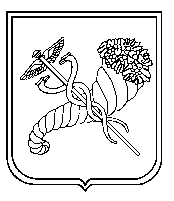 